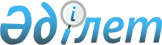 Об утверждении бюджета Бастомарского сельского округа района Магжана Жумабаева на 2023-2025 годыРешение маслихата района Магжана Жумабаева Северо-Казахстанской области от 30 декабря 2022 года № 21-18
      Сноска. Вводится в действие с 01.01.2023 в соответствии с пунктом 6 настоящего решения.
      В соответствии с пунктом 2 статьи 9-1, пунктом 2 статьи 75 Бюджетного кодекса Республики Казахстан, пунктом 2-7 статьи 6 Закона Республики Казахстан "О местном государственном управлении и самоуправлении в Республике Казахстан" маслихат района Магжана Жумабаева Северо-Казахстанской области РЕШИЛ:
      1. Утвердить бюджет Бастомарского сельского округа района Магжана Жумабаева на 2023-2025 годы согласно приложениям 1, 2 и 3 к настоящему решению соответственно, в том числе на 2023 год в следующих объемах:
      1) доходы – 42 287,1 тысяч тенге:
      налоговые поступления – 3 733,8 тысяч тенге;
      неналоговые поступления – 0,0 тысяч тенге;
      поступления от продажи основного капитала – 0,0 тысяч тенге;
      поступления трансфертов – 38 553,3 тысяч тенге;
      2) затраты – 44 235,7 тысяч тенге;
      3) чистое бюджетное кредитование – 0,0 тысяч тенге:
      бюджетные кредиты – 0,0 тысяч тенге;
      погашение бюджетных кредитов – 0,0 тысяч тенге;
      4) сальдо по операциям с финансовыми активами – 0,0 тысяч тенге:
      приобретение финансовых активов – 0,0 тысяч тенге;
      поступления от продажи финансовых активов государства – 0,0 тысяч тенге;
      5) дефицит (профицит) бюджета – -1 948,6 тысяч тенге;
      6) финансирование дефицита (использование профицита) бюджета – 1 948,6 тысяч тенге:
      поступление займов – 0,0 тысяч тенге;
      погашение займов – 0,0 тысяч тенге;
      используемые остатки бюджетных средств – 1 948,6 тысяч тенге.
      Сноска. Пункт 1 в редакции решения маслихата района Магжана Жумабаева Северо-Казахстанской области от 26.04.2023 № 3-7 (вводится в действие с 01.01.2023) ; от 25.07.2023 № 5-9 (вводится в действие с 01.01.2023); от 30.10.2023 № 7-11 (вводится в действие с 01.01.2023).


      2. Установить, что доходы бюджета сельского округа на 2023 год формируются в соответствии с Бюджетным Кодексом Республики Казахстан за счет следующих налоговых поступлений:
      1) индивидуальный подоходный налог по доходам, подлежащим обложению самостоятельно физическими лицами, у которых на территории Бастомарского сельского округа расположено заявленное при постановке на регистрационный учет в органе государственных доходов:
      место нахождения – для индивидуального предпринимателя, частного нотариуса, частного судебного исполнителя, адвоката, профессионального медиатора;
      место жительства – для остальных физических лиц;
      2) налог на имущество физических лиц по объектам обложения данным налогом, находящимся на территории Бастомарского сельского округа;
      3) налог на транспортные средства: 
      с физических лиц, место жительства которых находится на территории Бастомарского сельского округа;
      с юридических лиц, место нахождения которых, указываемое в их учредительных документах, располагается на территории Бастомарского сельского округа;
      3-1) плата за пользование земельными участками.
      3. Установить, что доходы бюджета сельского округа формируются за счет следующих поступлений от продажи основного капитала:
      1) поступления от продажи земельных участков, за исключением поступлений от продажи земельных участков сельскохозяйственного назначения;
      2) плата за продажу права аренды земельных участков.
      4. Учесть, что в бюджете сельского округа на 2023 год предусмотрен объем субвенции, передаваемой из районного бюджета в бюджет округа в сумме 24 532,0 тысяч тенге.
      5. Учесть в бюджете Бастомарского сельского округа на 2023 год поступление текущих трансфертов из районного бюджета, в том числе:
      1) на текущий ремонт и содержание уличного освещения населенных пунктов сельского округа;
      2) на организацию водоснабжения населенных пунктов сельского округа;
      3) на укрепление материально-технической базы.
      5-1. Учесть в бюджете Бастомарского сельского округа расходы за счет свободных остатков бюджетных средств, сложившихся по состоянию на 1 января 2023 года согласно приложению 4.
      Сноска. Решение дополнено пунктом 5-1 в соответствии с решением маслихата района Магжана Жумабаева Северо-Казахстанской области от 26.04.2023 № 3-7 (вводится в действие с 01.01.2023).


      6. Настоящее решение вводится в действие с 1 января 2023 года. Бюджет Бастомарского сельского округа района Магжана Жумабаева на 2023 год 
      Сноска. Приложение 1 в редакции решения маслихата района Магжана Жумабаева Северо-Казахстанской области от 26.04.2023 № 3-7 (вводится в действие с 01.01.2023) ; от 25.07.2023 № 5-9 (вводится в действие с 01.01.2023); от 30.10.2023 № 7-11 (вводится в действие с 01.01.2023). Бюджет Бастомарского сельского округа района Магжана Жумабаева на 2024 год  Бюджет Бастомарского сельского округа района Магжана Жумабаева на 2025 год Расходы бюджета Бастомарского сельского округа за счет свободных остатков бюджетных средств, сложившихся на 1 января 2023 года и возврата неиспользованных (недоиспользованных) в 2022 году целевых трансфертов из районного бюджета
      Сноска. Решение дополнено приложением 4 в соответствии с решением маслихата района Магжана Жумабаева Северо-Казахстанской области от 26.04.2023 № 3-7 (вводится в действие с 01.01.2023).
					© 2012. РГП на ПХВ «Институт законодательства и правовой информации Республики Казахстан» Министерства юстиции Республики Казахстан
				
      Секретарь маслихата района Магжана Жумабаева 

Т.Абильмажинов
Приложение 1 к решению маслихата района Магжана ЖумабаеваСеверо-Казахстанской области от 30 декабря 2022 года № 21-18
Наименование
Сумма,
тысяч тенге
Категория
Категория
Категория
Категория
Категория
Сумма,
тысяч тенге
Класс
Класс
Класс
Класс
Сумма,
тысяч тенге
Подкласс 
Подкласс 
Подкласс 
Сумма,
тысяч тенге
Доходы
42 287,1
1
Налоговые поступления
3 733,8
01
Подоходный налог
403,0
2
2
Индивидуальный подоходный налог
403,0
04
Налоги на собственность
3 326,0
1
1
Hалоги на имущество
108,0
3
3
Земельный налог
18,0
4
4
Hалог на транспортные средства
3 200,0
05
Внутренние налоги на товары, работы и услуги
4,8
3
3
Поступления за использование природных и других ресурсов
4,8
2
Неналоговые поступления
0,0
3
Поступления от продажи основного капитала
0,0
03
Продажа земли и нематериальных активов
0,0
1
1
Продажа земли
0,0
4
Поступления трансфертов
38 553,3
02
Трансферты из вышестоящих органов государственного управления
38 553,3
3
3
Трансферты из районного (города областного значения) бюджета
38 553,3
Наименование
Сумма,
тысяч тенге
Функциональная группа 
Функциональная группа 
Функциональная группа 
Функциональная группа 
Функциональная группа 
Сумма,
тысяч тенге
Функциональная подгруппа
Функциональная подгруппа
Функциональная подгруппа
Функциональная подгруппа
Администратор бюджетных программ
Администратор бюджетных программ
Администратор бюджетных программ
Программа
Программа
Затраты 
44 235,7
01
Государственные услуги общего характера
33 411,3
1
Представительные, исполнительные и другие органы, выполняющие общие функции государственного управления
33 411,3
124
Аппарат акима города районного значения, села, поселка, сельского округа
33 411,3
001
Услуги по обеспечению деятельности акима города районного значения, села, поселка, сельского округа
33 003,3
022
Капитальные расходы государственного органа
408,0
07
Жилищно-коммунальное хозяйство
9 637,5
2
Коммунальное хозяйство
4 000,0
124
Аппарат акима города районного значения, села, поселка, сельского округа
4 000,0
014
Организация водоснабжения населенных пунктов
4 000,0
3
Благоустройство населенных пунктов
5 637,5
124
Аппарат акима города районного значения, села, поселка, сельского округа
5 637,5
008
Освещение улиц в населенных пунктах
5 637,5
08
Культура, спорт, туризм и информационное пространство
586,6
1
Деятельность в области культуры
586,6
124
Аппарат акима города районного значения, села, поселка, сельского округа
586,6
006
Поддержка культурно-досуговой работы на местном уровне
586,6
12
Транспорт и коммуникации
600,0
1
Автомобильный транспорт
600,0
124
Аппарат акима города районного значения, села, поселка, сельского округа
600,0
013
Обеспечение функционирования автомобильных дорог в городах районного значения, села, поселках, сельских округах
600,0
15
Трансферты
0,3
1
Трансферты
0,3
124
Аппарат акима города районного значения, села, поселка, сельского округа
0,3
048
Возврат неиспользованных (недоиспользованных) целевых трансфертов
0,3
Чистое бюджетное кредитование
0,0
Бюджетные кредиты 
0,0
Погашение бюджетных кредитов
0,0
Сальдо по операциям с финансовыми активами
0,0
Приобретение финансовых активов
0,0
Поступление от продажи финансовых активов государства
0,0
Дефицит (Профицит) бюджета
-1 948,6
Финансирование дефицита (использование профицита ) бюджета 
1 948,6
Поступление займов
0,0
Погашение займов
0,0
Наименование
Сумма,
тысяч тенге
Категория
Категория
Категория
Категория
Категория
Сумма,
тысяч тенге
Класс
Класс
Класс
Класс
Подкласс 
Подкласс 
8
Используемые остатки бюджетных средств
1 948,6
1
1
Остатки бюджетных средств
1 948,6
1
Свободные остатки бюджетных средств
1 948,6Приложение 2 к решению маслихатарайона Магжана ЖумабаеваСеверо-Казахстанской областиот 30 декабря 2022 года № 21-18
Наименование
Сумма, тысяч тенге
Категория
Категория
Категория
Категория
Категория
Сумма, тысяч тенге
Класс
Класс
Класс
Класс
Сумма, тысяч тенге
Подкласс 
Подкласс 
Сумма, тысяч тенге
Доходы
225 556,0
1
Налоговые поступления
2 338,0
01
01
Подоходный налог
74,0
2
Индивидуальный подоходный налог
74,0
04
04
Налоги на собственность
2 261,0
1
Hалоги на имущество
207,0
4
Hалог на транспортные средства
2 054,0
05
05
Внутренние налоги на товары, работы и услуги
3,0
3
Поступления за использование природных и других ресурсов
3,0
2
Неналоговые поступления
0,0
3
Поступления от продажи основного капитала
21,0
03
03
Продажа земли и нематериальных активов
21,0
1
Продажа земли
21,0
4
Поступления трансфертов
223 197,0
02
02
Трансферты из вышестоящих органов государственного управления
223 197,0
3
Трансферты из районного (города областного значения) бюджета
223 197,0
Наименование
Сумма, тысяч тенге
Функциональная группа 
Функциональная группа 
Функциональная группа 
Функциональная группа 
Функциональная группа 
Сумма, тысяч тенге
Функциональная подгруппа
Функциональная подгруппа
Функциональная подгруппа
Функциональная подгруппа
Сумма, тысяч тенге
Администратор бюджетных программ
Администратор бюджетных программ
Администратор бюджетных программ
Сумма, тысяч тенге
Программа
Программа
Сумма, тысяч тенге
Затраты 
225 556,0
01
Государственные услуги общего характера
38 293,0
1
Представительные, исполнительные и другие органы, выполняющие общие функции государственного управления
38 293,0
124
Аппарат акима города районного значения, села, поселка, сельского округа
38 293,0
001
Услуги по обеспечению деятельности акима города районного значения, села, поселка, сельского округа
38 293,0
07
Жилищно-коммунальное хозяйство
5 513,0
2
Коммунальное хозяйство
1 100,0
124
Аппарат акима города районного значения, села, поселка, сельского округа
1 100,0
014
Организация водоснабжения населенных пунктов
1 100,0
3
Благоустройство населенных пунктов
4 413,0
124
Аппарат акима города районного значения, села, поселка, сельского округа
4 413,0
008
Освещение улиц в населенных пунктах
4 413,0
08
Культура, спорт, туризм и информационное пространство
1 750,0
1
Деятельность в области культуры
1 750,0
124
Аппарат акима города районного значения, села, поселка, сельского округа
1 750,0
006
Поддержка культурно-досуговой работы на местном уровне
1 750,0
13
Прочие
180 000,0
9
Прочие
180 000,0
124
Аппарат акима города районного значения, села, поселка, сельского округа
180 000,0
057
Реализация мероприятий по социальной и инженерной инфраструктуре в сельских населенных пунктах в рамках проекта "Ауыл-Ел бесігі"
180 000,0
Чистое бюджетное кредитование
0,0
Бюджетные кредиты 
0,0
Погашение бюджетных кредитов
0,0
Сальдо по операциям с финансовыми активами
0,0
Приобретение финансовых активов
0,0
Поступление от продажи финансовых активов государства
0,0
Дефицит (Профицит) бюджета
0,0
Финансирование дефицита (использование профицита ) бюджета 
0,0
Поступление займов
0,0
Погашение займов
0,0
Наименование
Сумма, тысяч тенге
Категория
Категория
Категория
Категория
Категория
Сумма, тысяч тенге
Класс
Класс
Класс
Класс
Сумма, тысяч тенге
Подкласс 
Подкласс 
Сумма, тысяч тенге
8
Используемые остатки бюджетных средств
0,0
1
1
Остатки бюджетных средств
0,0
1
Свободные остатки бюджетных средств
0,0Приложение 3к решению маслихатарайона Магжана ЖумабаеваСеверо-Казахстанской областиот 30 декабря 2022 года № 21-18
Наименование
Сумма, тысяч тенге
Категория
Категория
Категория
Категория
Категория
Сумма, тысяч тенге
Класс
Класс
Класс
Класс
Сумма, тысяч тенге
Подкласс 
Подкласс 
Сумма, тысяч тенге
Доходы
50 342,0
1
Налоговые поступления
2 419,0
01
01
Подоходный налог
77,0
2
Индивидуальный подоходный налог
77,0
04
04
Налоги на собственность
2 339,0
1
Hалоги на имущество
214,0
4
Hалог на транспортные средства
2 125,0
05
05
Внутренние налоги на товары, работы и услуги
3,0
3
Поступления за использование природных и других ресурсов
3,0
2
Неналоговые поступления
0,0
3
Поступления от продажи основного капитала
22,0
03
03
Продажа земли и нематериальных активов
22,0
1
Продажа земли
22,0
4
Поступления трансфертов
47 901,0
02
02
Трансферты из вышестоящих органов государственного управления
47 901,0
3
Трансферты из районного (города областного значения) бюджета
47 901,0
Наименование
Сумма, тысяч тенге
Функциональная группа 
Функциональная группа 
Функциональная группа 
Функциональная группа 
Функциональная группа 
Сумма, тысяч тенге
Функциональная подгруппа
Функциональная подгруппа
Функциональная подгруппа
Функциональная подгруппа
Сумма, тысяч тенге
Администратор бюджетных программ
Администратор бюджетных программ
Администратор бюджетных программ
Сумма, тысяч тенге
Программа
Программа
Сумма, тысяч тенге
Затраты 
50 342,0
01
Государственные услуги общего характера
41 918,0
1
Представительные, исполнительные и другие органы, выполняющие общие функции государственного управления
41 918,0
124
Аппарат акима города районного значения, села, поселка, сельского округа
41 918,0
001
Услуги по обеспечению деятельности акима города районного значения, села, поселка, сельского округа
41 918,0
07
Жилищно-коммунальное хозяйство
6 064,0
2
Коммунальное хозяйство
1 210,0
124
Аппарат акима города районного значения, села, поселка, сельского округа
1 210,0
014
Организация водоснабжения населенных пунктов
1 210,0
3
Благоустройство населенных пунктов
4 854,0
124
Аппарат акима города районного значения, села, поселка, сельского округа
4 854,0
008
Освещение улиц в населенных пунктах
4 854,0
08
Культура, спорт, туризм и информационное пространство
2 360,0
1
Деятельность в области культуры
2 360,0
124
Аппарат акима города районного значения, села, поселка, сельского округа
2 360,0
006
Поддержка культурно-досуговой работы на местном уровне
2 360,0
Чистое бюджетное кредитование
0,0
Бюджетные кредиты 
0,0
Погашение бюджетных кредитов
0,0
Сальдо по операциям с финансовыми активами
0,0
Приобретение финансовых активов
0,0
Поступление от продажи финансовых активов государства
0,0
Дефицит (Профицит) бюджета
0,0
Финансирование дефицита (использование профицита ) бюджета 
0,0
Поступление займов
0,0
Погашение займов
0,0
Наименование
Сумма, тысяч тенге
Категория
Категория
Категория
Категория
Категория
Сумма, тысяч тенге
Класс
Класс
Класс
Класс
Сумма, тысяч тенге
Подкласс 
Подкласс 
Сумма, тысяч тенге
8
Используемые остатки бюджетных средств
0,0
1
1
Остатки бюджетных средств
0,0
1
Свободные остатки бюджетных средств
0,0Приложение 4к решению маслихата района Магжана ЖумабаеваСеверо-Казахстанской области от 30 декабря 2022 года № 21-18
Наименование
Сумма,
тысяч тенге
Категория
Категория
Категория
Категория
Категория
Сумма,
тысяч тенге
Класс
Класс
Класс
Класс
Сумма,
тысяч тенге
Подкласс 
Подкласс 
Сумма,
тысяч тенге
Доходы
1 948,6
8
Используемые остатки бюджетных средств
1 948,6
1
1
Остатки бюджетных средств
1 948,6
1
Свободные остатки бюджетных средств
1 948,6
Наименование
Сумма,
тысяч тенге
Функциональная группа 
Функциональная группа 
Функциональная группа 
Функциональная группа 
Функциональная группа 
Сумма,
тысяч тенге
Функциональная подгруппа
Функциональная подгруппа
Функциональная подгруппа
Функциональная подгруппа
Сумма,
тысяч тенге
Администратор бюджетных программ
Администратор бюджетных программ
Администратор бюджетных программ
Сумма,
тысяч тенге
Программа
Программа
Сумма,
тысяч тенге
Затраты 
1 948,6
07
Жилищно-коммунальное хозяйство
1 948,3
2
Коммунальное хозяйство
1 948,3
124
Аппарат акима города районного значения, села, поселка, сельского округа
1 948,3
014
Организация водоснабжения населенных пунктов
1 948,3
15
Трансферты
0,3
1
Трансферты
0,3
124
Аппарат акима города районного значения, села, поселка, сельского округа
0,3
048
Возврат неиспользованных (недоиспользованных) целевых трансфертов
0,3